ТАЛЬНІВСЬКА РАЙОННА ОРГАНІЗАЦІЯНАРОДНОЇ ПАРТІЇЗвіт депутата Тальнівської районної ради за 2017 рікКутова Валентина ВалентинівнаВ. Кутова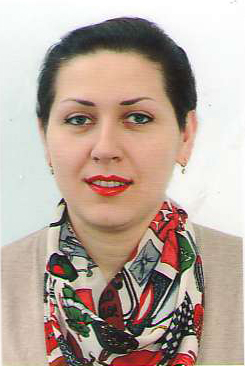                                                          Головний економіст  СТОВ «Колос»Член  депутатської фракції Народної Партії в районній радіЧлен постійної комісії з питань бюджету та економічного розвитку.                                                         Головний економіст  СТОВ «Колос»Член  депутатської фракції Народної Партії в районній радіЧлен постійної комісії з питань бюджету та економічного розвитку.Напрямки діяльності депутатаХарактеристикадіяльностіЗдійснення прийому громадян 	Моя Громадська приймальна – депутата Тальнівської районної ради працює за адресою с.Майданецьке , Тальнівського району . Першу та третю середу місяця     з 9.00 до 11.00 години в приміщенні  контори СТОВ «Колос» проводжу прийом громадян.	У 2017 році до приймальної звернулось 63 громадян .Участь в засіданні сесії районної ради, фракції та постійної комісії (кількість засідань, у яких депутат брав участь)Протягом 2017 р. брала участь у роботі 5 сесій районної ради, 6 засіданнях постійної комісії районної ради з бюджету та економічного розвитку. Брала участь у 7 засіданнях фракції, де обговорював питання подальшої роботи фракції у Тальнівській районній раді та питання, що розглядатимуться на наступній сесії.Підтримала рішення Тальнівської районної ради:Про програму соціально-економічного та культурного розвитку району на 2016 рік;Про програму реформування житлово-комунального господарства в Тальнівському районі на 2016-2020 роки;Про внесення змін до рішення районної ради від 22.12.2015 №2-4/VII "Про районний бюджет на 2016 рік" зі змінами;Про порядок забезпечення пільгових категорій населення Тальнівського району пільгами на проїзд у межах району;Про програму розвитку інфраструктури  і фінансування робіт, пов"язаних з будівництвом, реконструкцією, ремонтом та утриманням автомобільних доріг загального користування місцевого значення у Тальнівському районі на 2016 рік;Про комплексну програму забезпечення техногенної та пожежної безпеки на території району, вжиття заходів щодо ліквідації наслідків можливих надзвичайних ситуацій та подій на 2016-2020 роки;Про звернення до Верховної Ради України, Кабінету Міністрів України щодо необгрунтованого  підвищення тарифів на житлово-комунальні послуги;щодо затвердження технічної документації з нормативно-грошової оцінки земельних ділянок та іншіПро звіт голови районної ради про діяльність з грудня 2015 року по грудень 2016 року;Зустрічі з виборцями, участь у громадських слуханнях (кількість, тематика)Приймаю участь у роботі сесій Майданецької сільської ради. Брала участь в обговоренні питань щодо благоустрою села, земельних питань, встановлення місцевих податків та зборів на 2018 рік, про сільський бюджет. Брала  участь в обговоренні з громадським активом села питання щодо обєднання  територіальних громад, впровадження реформ децентралізації , програми енергозбереження , стану доріг, належного утримання сільських закладів освіти, культури , медицини, заключення договорів оренди землі і інше.Організація роботи помічників депутата (кількість помічників, участь помічників в депутатській діяльності)         Не маюВисвітлення депутатської діяльності  в ЗМІ, виступи на радіо та телебаченні, публікації в газетах  (кількість, тематика, назва ЗМІ)          Тальнівська районна громадсько-політична г-та «Колос»           Тальнівська районна загальнополітична г-та «Тальнівщина» Залучення коштів з різних фінансових джерел (депутатських коштів, благодійної допомоги, коштів з обласного та місцевих бюджетів, коштів ДФРР) на вирішення проблем громади          Здійснювала фінансову підтримку громади села Майданецьке. При моїй підтримці надано 23000 на дитячий садочок «Веселка». За моїм сприянням виділялиая матеріальна допомога в сумі 29 тис.грн. на підтримку загальноосвітньої школи , людям похилого віку, багатодітним сімям , дітям сиротам, інвалідам війни та праці, людям похилого віку та на поховання . На підтримку соціальної сфери  - 14 тис.грн.	Велику увага приділяється  учасникам АТО їх сімям.Участь депутата у різних заходах (свята, круглі столи, семінари, спортивні заходи Беру участь в усіх важливих заходах району та села Майланецьке 